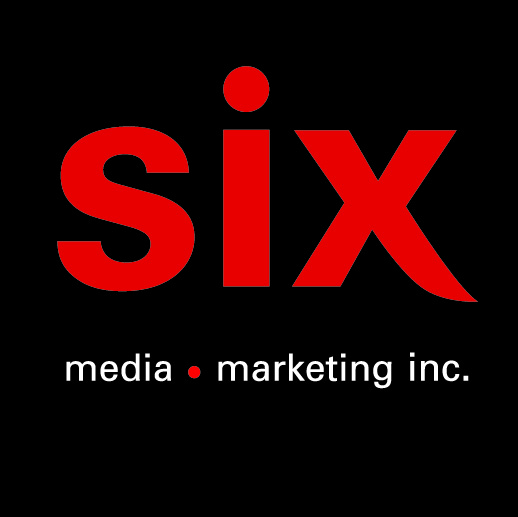 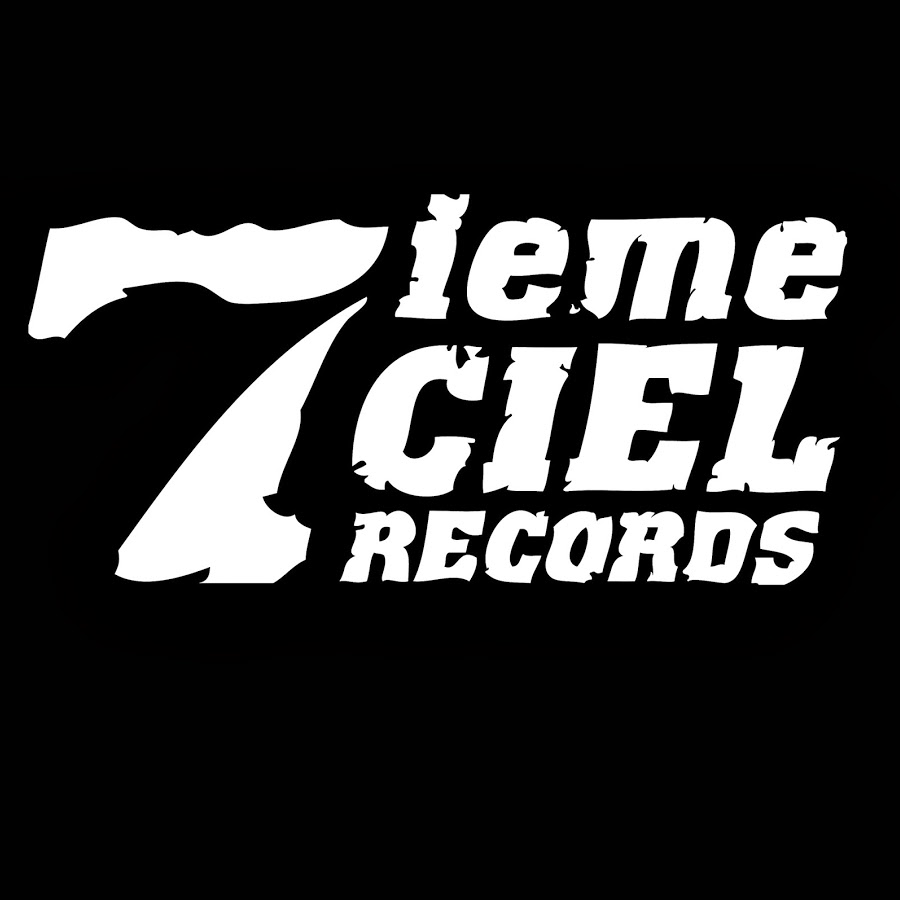 Les FourmisFok le 6tème – Extrait de l’album à paraitre en 2020 chez Disques 7ième CielEn spectacle07/11 – Montréal – Club Soda (Coup de Coeur Francophone)Montréal, octobre 2019 – Anciennement reconnu sous le nom de La Fourmilière, le collectif montréalais Les Fourmis, composé notamment de FouKi & QuietMike, LaF, L'Amalgame, Kirouac & KodakLudo et plusieurs autres, entame un nouveau chapitre aujourd'hui avec la sortie de leur tout premier extrait/vidéoclip Fok le 6tème réalisé par BAZ, annonciateur d'un album à venir courant 2020 sous l'étiquette Disques 7ième Ciel. Les Fourmis fourmillent ce jeudi 7 novembre pour l'ouverture de Coup de Coeur Francophone au Club Soda de Montréal. Événement Facebook : https://www.facebook.com/events/1328847760614776/Billets en vente ici : https://lepointdevente.com/billets/clb191107001Formation à la fois éparse et inébranlable, Les Fourmis évoluent au sein de La Fourmilière selon des codes et dialectes incompréhensibles pour le commun des humains. Chaque fourmi ayant comme mission de servir la reine, elles proposent un univers décomplexé et intuitif où le succès de la structure dépend de l'effort de chaque individu mis au profit de la collectivité.
Parmi les ouvrières les plus fidèles, on retrouve Catboot, John Ouain, Gary Légaré, Carey Size, Vendou et Renay (L’Amalgame) + Bkay, Mantisse, Jah Maaz, BLVDR, Oclaz et bnjmn.lloyd (LaF) + FouKi & QuietMike, Sam Rick + Kirouac & KodakLudo, Papi, Edaï et Eius Echo (Astralopithèque) + Kone + Rousseau + sa royauté du ghetto : Don Bruce.Fourmis, fourmis, fourmis, what you doing for me? - La ReineSource : Disques 7ième CielInformations : Simon Fauteux / Patricia Clavel